Уточняющие сведенияо доходах, имуществе и обязательствах имущественного характера руководителей  муниципальных учреждений Алексеевского района, а также их супругов и несовершеннолетних детей за период с 1 января 2017 года по 31 декабря 2017 года, размещаемые на официальном сайте управления образования  администрации Алексеевского районаНачальник  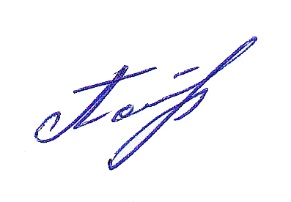 управления образованияадминистрации Алексеевского района	       				                                       Л.А. Полухина Хорошилова О.И., тел. 8(47234) 3-33-42Ф.И.О.Замещаемая должностьОбщая сумма дохода за 2017 г. (руб.)Перечень объектов недвижимого имущества и транспортных средств, принадлежащих на праве собственностиПеречень объектов недвижимого имущества и транспортных средств, принадлежащих на праве собственностиПеречень объектов недвижимого имущества и транспортных средств, принадлежащих на праве собственностиПеречень объектов недвижимого имущества и транспортных средств, принадлежащих на праве собственностиПеречень объектов недвижимого имущества, находящихся в пользованииПеречень объектов недвижимого имущества, находящихся в пользованииПеречень объектов недвижимого имущества, находящихся в пользованииФ.И.О.Замещаемая должностьОбщая сумма дохода за 2017 г. (руб.)Вид объектов недвижимостиПлощадь (кв.м.)Страна расположенияТранспортные средстваВид объектов недвижимостиПлощадь  (кв.м.)Страна расположенияВорожбянова Татьяна Петровна Заведующий МДОУ Мухоудеровский детский сад847 463,96Земельный участокЗемельный участок Жилой дом½  Квартира 1000 125115,137,7Россия - ---Ожерельева Мария ИльиничнаЗаведующий МДОУ Глуховский детский сад971 097,75----Земельный участок Земельный участок Жилой дом3503107364,8Россия супругПанина Алла Борисовна-431 524,15Земельный участок Жилой дом1501117,4Россия -  ---